ПЛАН НЕДЕЛИ ИНОСТРАННОГО ЯЗЫКАПонедельник:Открытие недели английского языка.Викторина по английскому языку во 2 классе «Путешествие на кораблике по островам знаний» (Лаврова Ю.С.)Интерактивные переменкиВторник:Урок – игра  в 8 классе «Кто хочет стать миллионером» (Лаврова Ю.С.)Урок – проект в 3 б классе «Моя одежда» (Лаврова Ю.С.)Интерактивные переменки.Среда:Викторина по английскому в 5 классе «Праздники Великобритании и России» (Лаврова Ю.С.)Урок – экскурсия в 7 классе «Англоговорящие страны» (Сидоров К.С.)Интерактивные переменкиЧетверг:Пробный экзамен по английскому языку в 9 б (Сидоров К.С.)Олимпиада «Компэду» для учащихся 4 класса. (Лаврова Ю.С.)Интерактивные переменки.Пятница:Торжественное закрытие недели английского языка.Подведение итогов, награждение активных участников.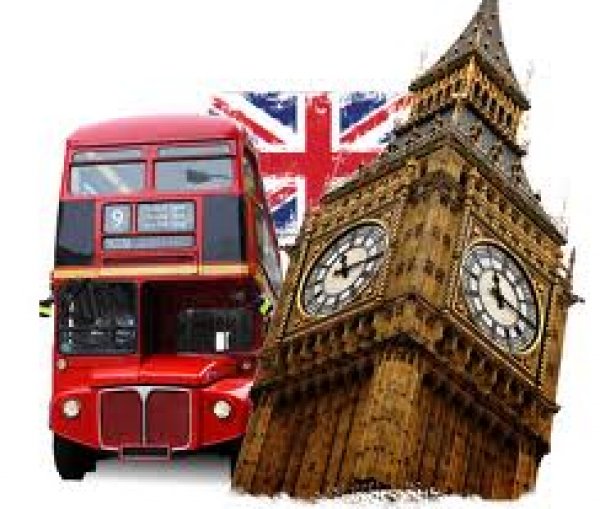 По итогам проведения недели были награждены следующие учащиеся:Куленко Екатерина (5 кл.), Попова Вероника (7 Кл.), Белоглазова Виктория (5 кл.), Шевченко Наталья (5 кл.), Безручко Валерия (6 а кл.), Зенкова Диана (7 кл), Заказная Юлия (7 кл), Зыков Александр (7 кл), Рыбинский Владимир (8 кл), Николаенко Василий (8 кл), Стрельникова Екатерина (4 кл, получила диплом 3 степени в олимпиаде «Компэду»), Пузенко Анастасия (4 кл, сертификат), Мальков Никита (4 кл., сертификат), Стетюха Алена (4 кл, сертификат), Белоглазова Валерия (4 кл., сертификат) а также учащиеся 2 класса, 3 б класса.